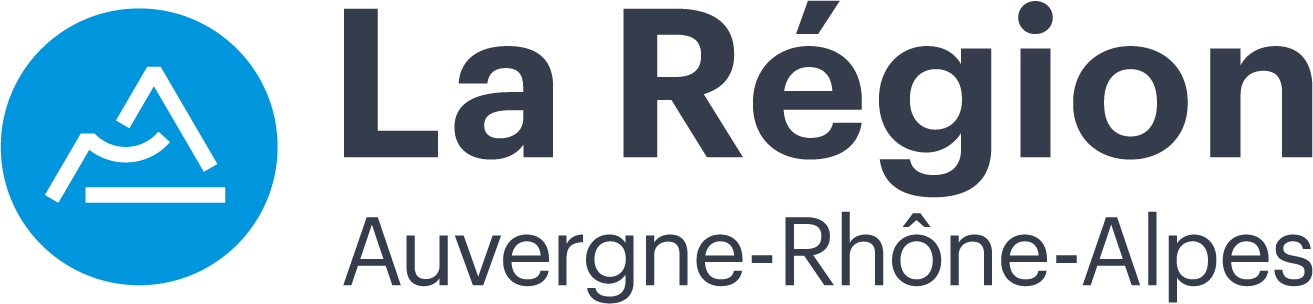 Cahier des charges de l’Appel à Manifestation d’Intérêt (AMI)#SPORTECH CANDIDATEZ POUR EXPOSER SUR LE PAVILLON REGION AUVERGNE-RHONE-ALPES  DU RENDEZ-VOUS INCONTOURNABLE DES STARTUPS ET DES LEADERS DE L’INNOVATION ! 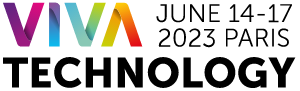 Vous êtes une entreprise implantée en Auvergne-Rhône-Alpes et vous développezdes solutions innovantes dans l’univers du #SPORT /OUTDOOR?Candidatez dès maintenant et tentez de gagner un espace d’exposition !La Région Auvergne-Rhône-Alpes, participent pour la 7ème édition au plus grand salon européen de l’innovation : VIVATECHNOLOGY.Cet événement représente une formidable occasion pour les entreprises innovantes qui souhaitent conquérir de nouveaux marchés et rencontrer un public d’investisseurs potentiels, de CTO, de cadres dirigeants, de directeurs opérationnels, d’entreprises et de structures de recherches. C’est pourquoi, la Région Auvergne-Rhône-Alpes lance un appel à manifestation d’intérêt pour candidater sur le salon innovant autour de la thématique « SPORTECH»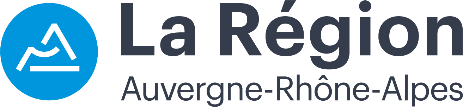 .Du 14 au 17 Juin 2023 : VIVATECHNOLOGY La 7ème édition de VivaTechnology transformera à nouveau Paris en une grande célébration de l'innovation à la Porte de Versailles. Pendant 4 jours, des entrepreneurs, investisseurs, étudiants et universitaires se réuniront pour collaborer sur l'avenir. 91 000 visiteurs1 800 entreprises innovantes,1 400 investisseurs,146 nationalités2 000 journalistesRencontrez des grands groupes : BNP Paribas, Google, Orange, LVMH, La Poste, Microsoft, EDF…  Critères d’éligibilité & de sélectionÊtre implantée en Auvergne-Rhône-Alpes, être acteur de l’attractivité régionale et viser un développement national voir international Proposer un produit ou une solution innovante sur la thématique #sportech, qui peut si possible faire l’objet de démonstrations Disposer d’un modèle économique viable, BtoB ou BtoBtoC, avec la capacité de déployer la commercialisation à grande échelleLa sélection des structures exposantes sur le pavillon Région se fera par un jury composé de représentants de la Région, et d’experts des organismes partenaires.TARIF ET ACCOMPAGNEMENTLa Région finance en totalité les frais d’exposition.Les frais de transport, restauration et hébergement resteront à la charge de chacun des exposants sur son stand.L’ensemble de l’écosystème (investisseurs, accélérateurs, incubateurs, groupes industriels) sera également sollicité en amont afin de venir rencontrer les entreprises sur le salon. Candidatez avant le 19 février 2023 pour exposer !Dépôt des candidatures sur la boite email : economie@auvergnerhonealpes.frFORMULAIRE DE CANDIDATUREVous trouverez ci-dessous un cadre de réponse au cahier des charges de l’AMI. Merci de le détailler au maximum et d’étayer vos réponses par des données chiffrées dès que cela est possible.Identification de l’organismeIdentification du contact en charge de votre candidatureCoordonnées de l’organismePrésentation de l’organismeEléments financiers (pour les entreprises)Appartenance à un groupe :  OUI / NONSi oui : Présentation de l’offre innovante proposée pour l’exposition (produit/service)Votre participation à l’exposition*La Région finance en totalité les frais d’exposition.Les frais de transport, restauration et hébergement resteront à la charge de chacun des exposants sur son stand.L’ensemble de l’écosystème (investisseurs, accélérateurs, incubateurs, groupes industriels) sera également sollicité en amont afin de venir rencontrer les entreprises sur le salon. Votre organisme est-il représenté sur un autre stand du salon ? OUI / NONSi oui, lequel : Avez-vous déjà exposé sur VIVATECHNOLOGY ? OUI / NONSi oui, à quelle date ? Aviez-vous bénéficié d’une aide ou financement de la Région ? OUI / NONSi oui, lequel et pour quel montant ? Êtes-vous accompagné par Auvergne-Rhône-Alpes Entreprises ? OUI / NON Votre entreprise est-elle membre d’un cluster ou d’un pôle de compétitivité ? OUI / NONSi oui, lequel ? Avez-vous une actualité particulière que vous souhaitez valoriser pendant le salon (signature de contrat, lancement de produit, partenariat…) OUI / NONSi oui, laquelle :Souhaitez-vous rester 2 jours ou 4 jours sur le salon ? 2 / 4Informations complémentaires Clémence MONTILRégion Auvergne-Rhône-Alpes / Direction Direction de l’Economie, de l’Emploi et des Relocalisations @ : clemence.montil@auvergnerhonealpes.fr| 04.73.31.75.90Raison sociale / NomForme juridiqueDate de créationN° SIRETCapital socialCode NAFNom, prénomFonctionTéléphoneMailN° et rueCPVilleTéléphoneSite internetNature de l’activitéSecteur d’expertise (un ou plusieurs choix possibles)SportechAthlète expérience : dispositifs électroniques intégrés aux produits sportifs (objets connectés, big data, e-wearables) suivi des performances, nouvelles activités...….E-sport Performance et Bien-êtreEquipement industriel / nouvelles énergies : éco-conception, french fab, matériaux avancés (textiles techniques, polymères, élastomère…)Média  Impacts environnementaux Impacts sociétaux /Inclusion Sport et handicap / paralympique : produits/services/technologies favorisant l'accès aux activités sportives pour les personnes handicapées Femmes et sportFan expérience/ engagementSécurité/prévention des risques : simulation, prévision, optimisation des mesures, utilisations des dronesAutres…Implantation(s) géographique(s)Modèle économiqueAnnée N-2N-1NN+1Chiffre d’affaires HT % exportCapitalEffectifRaison sociale du groupeEffectif consolidé du groupeIntitulé Description(joindre une photo + une annexe technique si nécessaire) Caractère(s) innovant(s) et valeur ajoutée En quoi votre produit répond à un besoin du marché ?Marchés ciblés / Actions engagées pour toucher votre ciblePotentiel de développement à l’international Potentiel de création d’emplois (calendrier prévisionnel) et types d’emploisVotre produit peut-il être testé par les visiteurs sur le stand ? Peut-il faire l’objet d’une démonstration ?Quelques premières références significativesDans quelle mesure votre innovation/entreprise prend en compte la transition énergétique et écologique ?Quelles sont vos motivations et vos attentes pour exposer sur ces salons ?Précisions éventuelles :